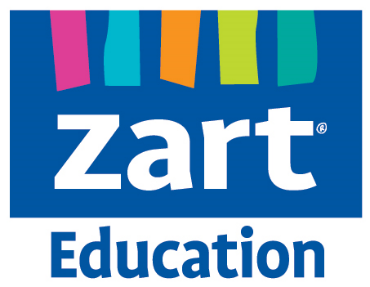 TitleMetallic scratch backLearning goalsDeveloping skills in scratch back techniquesUnderstand how texture is used in artworksSkills Students will create their own scratch back artwork which emphasises the elements of line and texture.Year levelsJunior primary / Senior PrimaryMaterialsBlack canvas board (or black paper)Etching tool (or tooth pick)Metallic slicksPencilsCartridge paperImages of animals for observational drawingTime frame2 X 1-hour lessonsActivity breakdownLesson 1Students look at different animals and describe the textures which they can see. Create a vocabulary list of descriptive words for textures as a group.Show students different techniques in creating texture and tone while drawing. Students can try hatching, cross hatching, contouring, stippling, scribbling, etc in their books.Students use these techniques to create small observational drawings of different animals showing different textures in their books. Students can annotate or describe some of the techniques they have used to create texture or tone.Lesson 2Show students how to use the metallic slicks and a scratch back tool on a black surface. Describe what textures work well with this method and how to layer the slicks. Emphasise the importance of using small, quick strokes to develop the texture and detail in the work.Students choose one of their animal drawings to create with the slicks. Apply a layer of the slick on to the surface you are working on and use the tool to scratch away the design with small quick strokes. Mistakes can be fixed by applying another layer of the slick over the mistake to cover it.Once students have completed their drawings allow to dry.Reflection/ Extension ReflectionStudents look at the classes finished work. Discuss how they created different textures and how drawing the animal with pencil was different to using the slicks. Discuss which material they preferred to work with and which was more successful.ResourcesPencil stroke techniqueshttps://www.youtube.com/watch?v=Wh-zFiYhW0M